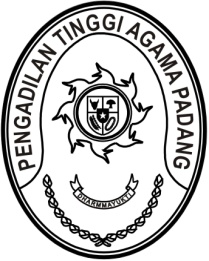 MAHKAMAH AGUNG REPUBLIK INDONESIADIREKTORAT JENDERAL BADAN PERADILAN AGAMAPENGADILAN TINGGI AGAMA PADANGJalan By Pass KM 24, Batipuh Panjang, Koto TangahKota Padang, Sumatera Barat 25171 www.pta-padang.go.id, admin@pta-padang.go.idSURAT TUGASNomor :         /KPTA.W3-A/DL1.10/IV/2024Menimbang 	: 	bahwa dalam rangka kelancaran pelaksanaan tugas pada Pengadilan Tinggi Agama Padang dipandang perlu melakukan konsultasi tentang pembinaan tenaga teknis di wilayah Pengadilan Tinggi Agama Padang dengan pejabat terkait pada Mahkamah Agung RI;Dasar 	: 	Daftar Isian Pelaksanaan Anggaran Pengadilan Tinggi Agama Padang Nomor SP DIPA-005.01.2.401900/2024 tanggal 24 November 2023;MEMBERI TUGASKepada 	: 	Dra. Hj. Rosliani, S.H., M.A., NIP. 196310081989032003 , Pembina Utama (IV/e), Wakil Ketua;Untuk	:	Melaksanakan konsultasi terkait pembinaan tenaga teknis di wilayah Pengadilan Tinggi Agama Padang pada Direktorat Jenderal Badan Peradilan Agama pada tanggal 25 s.d. 26 April 2024 di Gedung Sekretariat Mahkamah Agung RI, Jalan Jend. A. Yani Kav. 58, Jakarta Pusat;		Segala biaya yang timbul untuk pelaksanaan tugas ini dibebankan pada DIPA Pengadilan Tinggi Agama Padang Tahun Anggaran 2024.		Surat tugas ini dibuat untuk dipergunakan sebagaimana mestinya.    Padang, 19 April 2024	KetuaAbd. Hamid PulunganTembusan: - Direktur Jenderal Badan Peradilan Agama Mahkamah Agung RI;